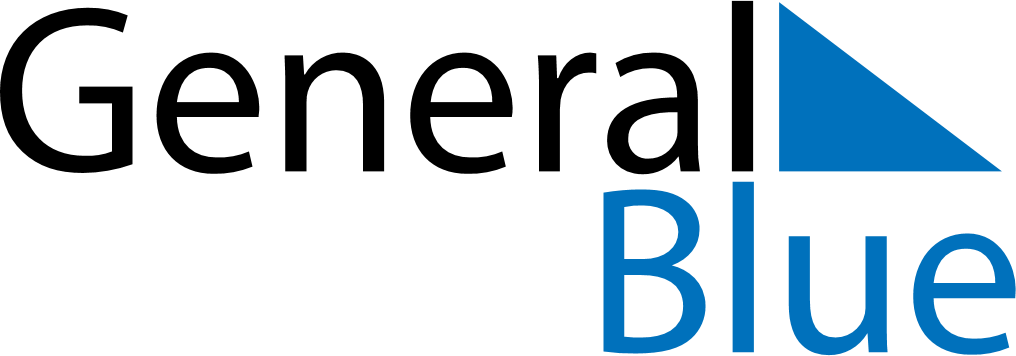 May 2024May 2024May 2024May 2024May 2024May 2024Ingeniero Luiggi, La Pampa, ArgentinaIngeniero Luiggi, La Pampa, ArgentinaIngeniero Luiggi, La Pampa, ArgentinaIngeniero Luiggi, La Pampa, ArgentinaIngeniero Luiggi, La Pampa, ArgentinaIngeniero Luiggi, La Pampa, ArgentinaSunday Monday Tuesday Wednesday Thursday Friday Saturday 1 2 3 4 Sunrise: 7:55 AM Sunset: 6:34 PM Daylight: 10 hours and 39 minutes. Sunrise: 7:55 AM Sunset: 6:33 PM Daylight: 10 hours and 37 minutes. Sunrise: 7:56 AM Sunset: 6:32 PM Daylight: 10 hours and 36 minutes. Sunrise: 7:57 AM Sunset: 6:31 PM Daylight: 10 hours and 34 minutes. 5 6 7 8 9 10 11 Sunrise: 7:58 AM Sunset: 6:30 PM Daylight: 10 hours and 32 minutes. Sunrise: 7:59 AM Sunset: 6:29 PM Daylight: 10 hours and 30 minutes. Sunrise: 7:59 AM Sunset: 6:28 PM Daylight: 10 hours and 29 minutes. Sunrise: 8:00 AM Sunset: 6:28 PM Daylight: 10 hours and 27 minutes. Sunrise: 8:01 AM Sunset: 6:27 PM Daylight: 10 hours and 25 minutes. Sunrise: 8:02 AM Sunset: 6:26 PM Daylight: 10 hours and 23 minutes. Sunrise: 8:03 AM Sunset: 6:25 PM Daylight: 10 hours and 22 minutes. 12 13 14 15 16 17 18 Sunrise: 8:03 AM Sunset: 6:24 PM Daylight: 10 hours and 20 minutes. Sunrise: 8:04 AM Sunset: 6:23 PM Daylight: 10 hours and 19 minutes. Sunrise: 8:05 AM Sunset: 6:23 PM Daylight: 10 hours and 17 minutes. Sunrise: 8:06 AM Sunset: 6:22 PM Daylight: 10 hours and 16 minutes. Sunrise: 8:06 AM Sunset: 6:21 PM Daylight: 10 hours and 14 minutes. Sunrise: 8:07 AM Sunset: 6:20 PM Daylight: 10 hours and 13 minutes. Sunrise: 8:08 AM Sunset: 6:20 PM Daylight: 10 hours and 11 minutes. 19 20 21 22 23 24 25 Sunrise: 8:09 AM Sunset: 6:19 PM Daylight: 10 hours and 10 minutes. Sunrise: 8:09 AM Sunset: 6:18 PM Daylight: 10 hours and 8 minutes. Sunrise: 8:10 AM Sunset: 6:18 PM Daylight: 10 hours and 7 minutes. Sunrise: 8:11 AM Sunset: 6:17 PM Daylight: 10 hours and 6 minutes. Sunrise: 8:12 AM Sunset: 6:17 PM Daylight: 10 hours and 4 minutes. Sunrise: 8:12 AM Sunset: 6:16 PM Daylight: 10 hours and 3 minutes. Sunrise: 8:13 AM Sunset: 6:16 PM Daylight: 10 hours and 2 minutes. 26 27 28 29 30 31 Sunrise: 8:14 AM Sunset: 6:15 PM Daylight: 10 hours and 1 minute. Sunrise: 8:14 AM Sunset: 6:15 PM Daylight: 10 hours and 0 minutes. Sunrise: 8:15 AM Sunset: 6:14 PM Daylight: 9 hours and 59 minutes. Sunrise: 8:16 AM Sunset: 6:14 PM Daylight: 9 hours and 58 minutes. Sunrise: 8:16 AM Sunset: 6:13 PM Daylight: 9 hours and 57 minutes. Sunrise: 8:17 AM Sunset: 6:13 PM Daylight: 9 hours and 56 minutes. 